Vecumnieku pagasta, Misas ciema Saules ielas laternu izbūves projekta ieceres skice. Izbūvējamo laternu provizoriskās atrašanās vietas.- Izbūvējamās laternu kabeļu līnijas provizoriskais izvietojums.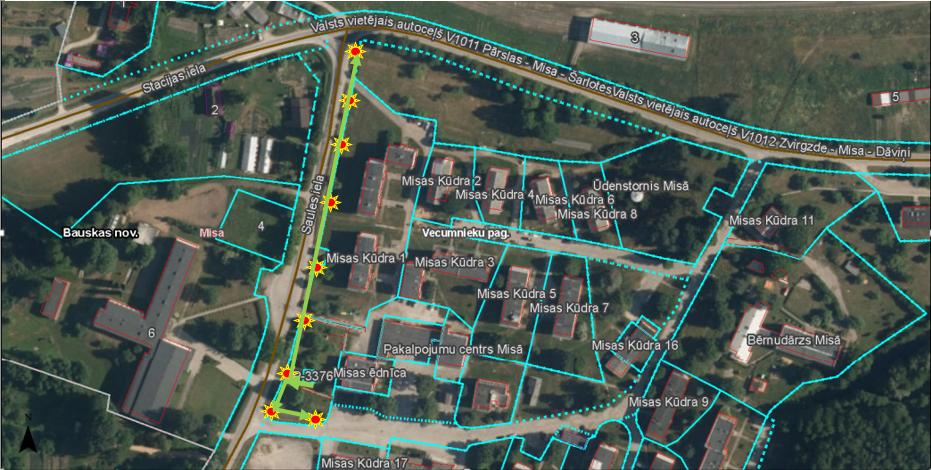 